Conflict of Interest Disclosure in a Top-tier Portuguese Medical JournalExmo. Sr. Editor da Acta Médica Portuguesa,
O(s) Autor(es) certifica(m) que o manuscrito "Hypersensitivity Reactions to SARS-CoV-2  Vaccines: Current Evidence and Perspectives" [ID#16096], é original, que todas as afirmações apresentadas como factos são baseados na investigação do(s) Autor(es), que o manuscrito, quer em parte quer no todo, não infringe nenhum copyright e não viola nenhum direito da privacidade, que não foi publicado em parte ou no todo e que não foi submetido para publicação, no todo ou em parte, noutra revista, e que os Autores têm o direito ao copyright. Todos os Autores declaram ainda que participaram no trabalho, se responsabilizam por ele e que não existe, da parte de qualquer dos Autores conflito de interesses nas afirmações proferidas no trabalho. Os Autores, ao submeterem o trabalho para publicação, partilham com a Acta Médica Portuguesa todos os direitos a interesses do copyright do artigo.
Data:  30/04/2021 _______________________________
Nome (maiúsculas): JÓNI COSTA CARVALHO________
Assinatura: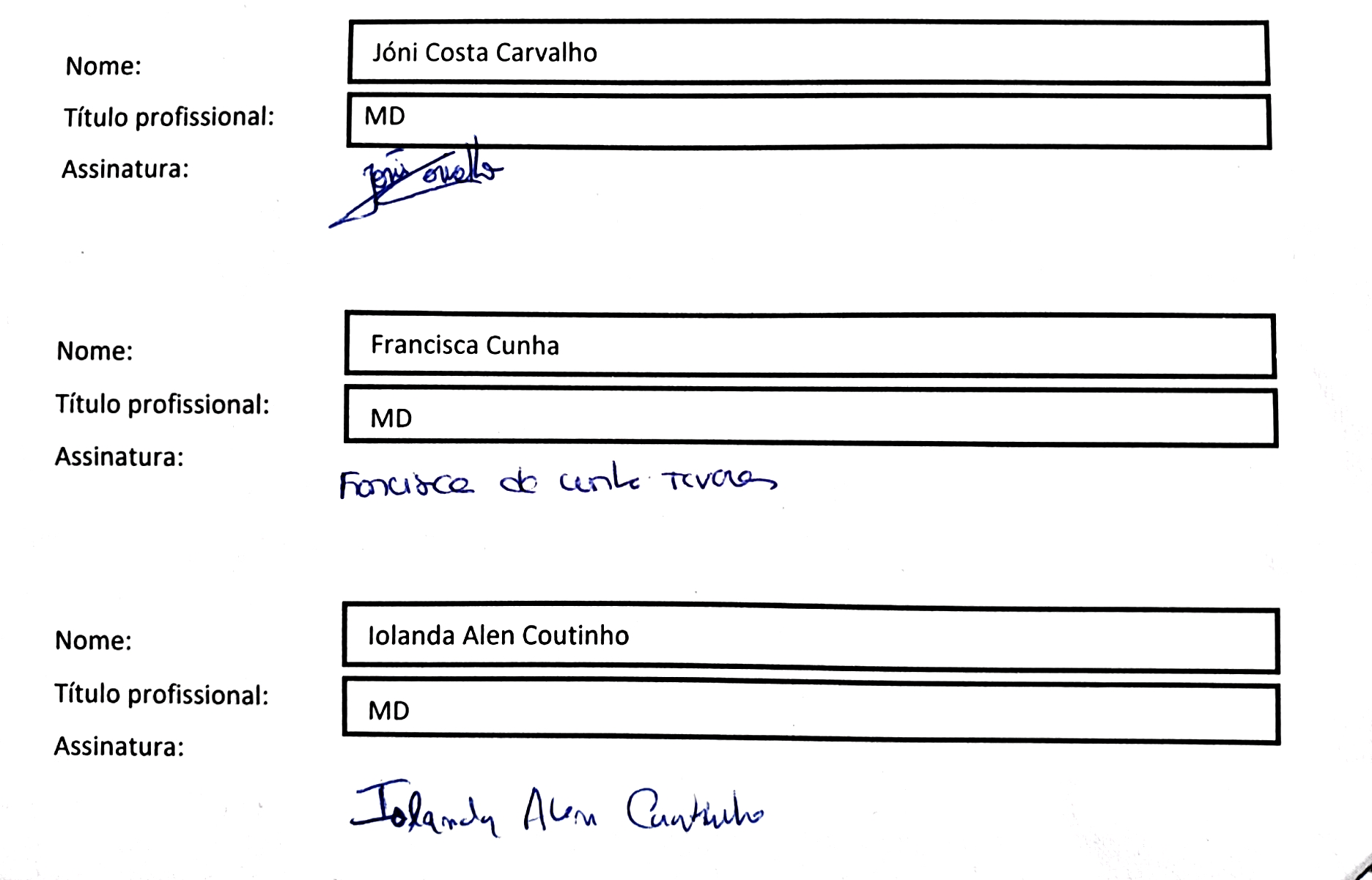 Data:  30/04/2021 _______________________________
Nome (maiúsculas): FRANCISCA CUNHA TAVARES___
Assinatura: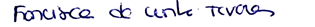 Data:  30/04/2021 _______________________________
Nome (maiúsculas): IOLANDA ALEN COUTINHO______
Assinatura: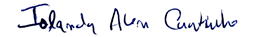 Data:  30/04/2021 _______________________________
Nome (maiúsculas): CARLOS LOUREIRO____________
Assinatura: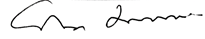 Data:  30/04/2021 _______________________________
Nome (maiúsculas): EMÍLIA FARIA__________________
Assinatura: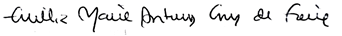 Data:  30/04/2021 _______________________________
Nome (maiúsculas): ANA TODO BOM________________
Assinatura: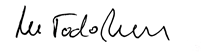 